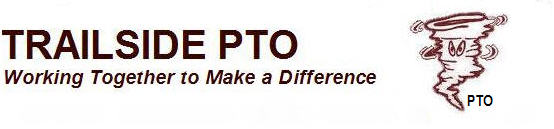 Trailside Elementary PTO BoardNomination Form2014-2015 School YearPlease fill in a name for one or more positions.  You may nominate yourself or another person.President:  _____________________________________________(Directs the PTO & is the liaison to school principal) Vice President:  _________________________________________(Liaison to school secretary & handles school communications)Secretary:  ______________________________________________(Prepares and distributes minutes of all meeting & maintains all records)Treasurer:  ______________________________________________(Accounting and budgeting of all PTO Funds)Member at Large:  ________________________________________(Identifies, evaluates, and oversees all new fundraising opportunities)Full descriptions of responsibilities can be found online on the Trailside PTO websiteName of Person Nominating (optional):Name:___________________________________________________Forms can be emailed to ptotrailside@gmail.com or returned to the Trailside office.  Please submit forms by 3:30pm on Monday, May 12th.  Candidates must accept the nomination and are subject background checks and principal approval.